The Commonwealth of Massachusetts DEPARTMENT OF Public UtilitiesOne South Station, 3rd floorBoston, MassAchusetts  02110617-305-3500Explanatory statement to accompany an overdue competitive supplier, electricity broker, or gas retail agent license renewal applicationFor applicants that have failed to submit a license renewal application by September 1, the applicant must attach this Explanatory Statement to the license renewal application.Applicant license number (starts with CS, GS, EB, or RA):    _____________________Legal name of applicant:    ____________________________________________Explain the circumstances that caused the applicant to miss the July 1 license renewal deadline.  Describe the steps the Company has taken to ensure that it will timely file its license renewal application in the future.  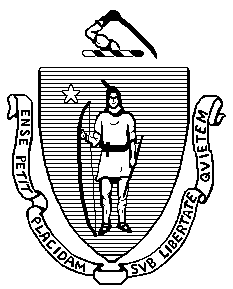 